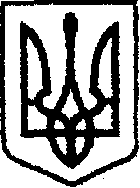 У К Р А Ї Н Ачернігівська обласна державна адміністраціяУПРАВЛІННЯ КАПІТАЛЬНОГО БУДІВНИЦТВАН А К А Звід 24 січня 2024 р.                              Чернігів                                                  № 7Про визначення переліку та обсягівзакупівель товарів, робіт і послугВідповідно до статей 6, 41 Закону України «Про місцеві державні адміністрації», керуючись Законами України «Про оборонні закупівлі», «Про публічні закупівлі», постановами Кабінету Міністрів України від 11.11.2022 №1275 «Деякі питання здійснення оборонних закупівель на період дії правового режиму воєнного стану» та від 12.10.2022 №1178 «Про затвердження особливостей здійснення публічних закупівель товарів, робіт і послуг для замовників, передбачених Законом України «Про публічні закупівлі», на період дії правового режиму воєнного стану в Україні та протягом 90 днів з дня його припинення або скасування», розпорядженням начальника Чернігівської обласної військової адміністрації від 24.01.2024 №36, у зв’язку з наявною потребою у закупівлі товарів, робіт і послугнаказую:1. Затвердити перелік та обсяги закупівель товарів, робіт і послуг, що додається.2. Контроль за виконанням цього наказу залишаю за собою. Начальник								Ярослав СЛЄСАРЕНКОЗАТВЕРДЖЕНО 
Наказ начальника Управліннякапітального будівництва Чернігівської обласної державної адміністраціївід 24 січня 2024 року № 7Перелік та обсяги закупівель товарів, робіт і послугНачальник                                                                            Ярослав СЛЄСАРЕНКО№ з/пТовари, роботи і послуги, закупівлю яких необхідно здійснитиОбсяг закупівлі (грн)1Виготовлення проектно-вишукувальної документації з використанням проекту повторного використання та проходженням експертизи по об’єкту: «Будівництво військової інженерно-технічної і фортифікаційної споруди (взводний опорний пункт № 1) на території Чернігівської області»330 000,002Виготовлення проектно-вишукувальної документації з використанням проекту повторного використання та проходженням експертизи по об’єкту: «Будівництво військової інженерно-технічної і фортифікаційної споруди (взводний опорний пункт № 2) на території Чернігівської області»330 000,003Виготовлення проектно-вишукувальної документації з використанням проекту повторного використання та проходженням експертизи по об’єкту: «Будівництво військової інженерно-технічної і фортифікаційної споруди (взводний опорний пункт № 3) на території Чернігівської області»330 000,004Виготовлення проектно-вишукувальної документації з використанням проекту повторного використання та проходженням експертизи по об’єкту: «Будівництво військової інженерно-технічної і фортифікаційної споруди (взводний опорний пункт № 4) на території Чернігівської області»330 000,005Виготовлення проектно-вишукувальної документації з використанням проекту повторного використання та проходженням експертизи по об’єкту: «Будівництво військової інженерно-технічної і фортифікаційної споруди (взводний опорний пункт № 5) на території Чернігівської області»330 000,006Виготовлення проектно-вишукувальної документації з використанням проекту повторного використання та проходженням експертизи по об’єкту: «Будівництво військової інженерно-технічної і фортифікаційної споруди (взводний опорний пункт № 6) на території Чернігівської області»330 000,007Виготовлення проектно-вишукувальної документації з використанням проекту повторного використання та проходженням експертизи по об’єкту: «Будівництво військової інженерно-технічної і фортифікаційної споруди (взводний опорний пункт № 7) на території Чернігівської області»330 000,008Виготовлення проектно-вишукувальної документації з використанням проекту повторного використання та проходженням експертизи по об’єкту: «Будівництво військової інженерно-технічної і фортифікаційної споруди (взводний опорний пункт № 8) на території Чернігівської області»330 000,009Виготовлення проектно-вишукувальної документації з використанням проекту повторного використання та проходженням експертизи по об’єкту: «Будівництво військової інженерно-технічної і фортифікаційної споруди (взводний опорний пункт № 9) на території Чернігівської області»330 000,0010Виготовлення проектно-вишукувальної документації з використанням проекту повторного використання та проходженням експертизи по об’єкту: «Будівництво військової інженерно-технічної і фортифікаційної споруди (взводний опорний пункт № 10) на території Чернігівської області»330 000,0011Виготовлення проектно-вишукувальної документації з використанням проекту повторного використання та проходженням експертизи по об’єкту: «Будівництво військової інженерно-технічної і фортифікаційної споруди (взводний опорний пункт № 11) на території Чернігівської області»330 000,0012Виготовлення проектно-вишукувальної документації з використанням проекту повторного використання та проходженням експертизи по об’єкту: «Будівництво військової інженерно-технічної і фортифікаційної споруди (взводний опорний пункт № 12) на території Чернігівської області»330 000,0013Виготовлення проектно-вишукувальної документації з використанням проекту повторного використання та проходженням експертизи по об’єкту: «Будівництво військової інженерно-технічної і фортифікаційної споруди (взводний опорний пункт № 13) на території Чернігівської області»330 000,0014Виготовлення проектно-вишукувальної документації з використанням проекту повторного використання та проходженням експертизи по об’єкту: «Будівництво військової інженерно-технічної і фортифікаційної споруди (взводний опорний пункт № 14) на території Чернігівської області»330 000,0015Виготовлення проектно-вишукувальної документації з використанням проекту повторного використання та проходженням експертизи по об’єкту: «Будівництво військової інженерно-технічної і фортифікаційної споруди (взводний опорний пункт № 15) на території Чернігівської області»330 000,0016Виготовлення проектно-вишукувальної документації з використанням проекту повторного використання та проходженням експертизи по об’єкту: «Будівництво військової інженерно-технічної і фортифікаційної споруди (взводний опорний пункт № 16) на території Чернігівської області»330 000,0017Виготовлення проектно-вишукувальної документації з використанням проекту повторного використання та проходженням експертизи по об’єкту: «Будівництво військової інженерно-технічної і фортифікаційної споруди (взводний опорний пункт № 17) на території Чернігівської області»330 000,0018Розробка проектної документації з проходженням експертизи по об’єкту: «Будівництво військової інженерно-технічної і фортифікаційної споруди (улаштування невибухових загороджень № 1) на території Чернігівської області»28 000,0019Розробка проектної документації з проходженням експертизи по об’єкту: «Будівництво військової інженерно-технічної і фортифікаційної споруди (улаштування невибухових загороджень № 2) на території Чернігівської області»28 000,0020Розробка проектної документації з проходженням експертизи по об’єкту: «Будівництво військової інженерно-технічної і фортифікаційної споруди (улаштування невибухових загороджень № 3) на території Чернігівської області»18 000,0021Розробка проектної документації з проходженням експертизи по об’єкту: «Будівництво військової інженерно-технічної і фортифікаційної споруди (улаштування невибухових загороджень № 4) на території Чернігівської області»18 000,0022Розробка проектної документації з проходженням експертизи по об’єкту: «Будівництво військової інженерно-технічної і фортифікаційної споруди (улаштування невибухових загороджень № 5) на території Чернігівської області»18 000,0023Розробка проектної документації з проходженням експертизи по об’єкту: «Будівництво військової інженерно-технічної і фортифікаційної споруди (улаштування невибухових загороджень № 6) на території Чернігівської області»28 000,0024Розробка проектної документації з проходженням експертизи по об’єкту: «Будівництво військової інженерно-технічної і фортифікаційної споруди (улаштування невибухових загороджень № 7) на території Чернігівської області»28 000,0025Розробка проектної документації з проходженням експертизи по об’єкту: «Будівництво військової інженерно-технічної і фортифікаційної споруди (улаштування невибухових загороджень № 8) на території Чернігівської області»28 000,0026Розробка проектної документації з проходженням експертизи по об’єкту: «Будівництво військової інженерно-технічної і фортифікаційної споруди (улаштування невибухових загороджень № 9) на території Чернігівської області»28 000,0027Розробка проектної документації з проходженням експертизи по об’єкту: «Будівництво військової інженерно-технічної і фортифікаційної споруди (улаштування невибухових загороджень № 10) на території Чернігівської області»28 000,0028Розробка проектної документації з проходженням експертизи по об’єкту: «Будівництво військової інженерно-технічної і фортифікаційної споруди (улаштування невибухових загороджень № 11) на території Чернігівської області»28 000,0029Розробка проектної документації з проходженням експертизи по об’єкту: «Будівництво військової інженерно-технічної і фортифікаційної споруди (улаштування невибухових загороджень № 12) на території Чернігівської області»28 000,0030Розробка проектної документації з проходженням експертизи по об’єкту: «Будівництво військової інженерно-технічної і фортифікаційної споруди (улаштування невибухових загороджень № 13) на території Чернігівської області»28 000,0031Розробка проектної документації з проходженням експертизи по об’єкту: «Будівництво військової інженерно-технічної і фортифікаційної споруди (улаштування невибухових загороджень № 14) на території Чернігівської області»28 000,0032Розробка проектної документації з проходженням експертизи по об’єкту: «Будівництво військової інженерно-технічної і фортифікаційної споруди (улаштування невибухових загороджень № 15) на території Чернігівської області»28 000,0033Розробка проектної документації з проходженням експертизи по об’єкту: «Будівництво військової інженерно-технічної і фортифікаційної споруди (улаштування невибухових загороджень № 16) на території Чернігівської області»28 000,0034Розробка проектної документації з проходженням експертизи по об’єкту: «Будівництво військової інженерно-технічної і фортифікаційної споруди (улаштування невибухових загороджень № 17) на території Чернігівської області»18 000,0035Розробка проектної документації з проходженням експертизи по об’єкту: «Будівництво військової інженерно-технічної і фортифікаційної споруди (улаштування невибухових загороджень № 18) на території Чернігівської області»28 000,0036Розробка проектної документації з проходженням експертизи по об’єкту: «Будівництво військової інженерно-технічної і фортифікаційної споруди (улаштування невибухових загороджень № 19) на території Чернігівської області»28 000,0037Розробка проектної документації з проходженням експертизи по об’єкту: «Будівництво військової інженерно-технічної і фортифікаційної споруди (улаштування невибухових загороджень № 20) на території Чернігівської області»28 000,0038Розробка проектної документації з проходженням експертизи по об’єкту: «Будівництво військової інженерно-технічної і фортифікаційної споруди (улаштування невибухових загороджень № 21) на території Чернігівської області»28 000,0039Розробка проектної документації з проходженням експертизи по об’єкту: «Будівництво військової інженерно-технічної і фортифікаційної споруди (улаштування невибухових загороджень № 22) на території Чернігівської області»28 000,0040Розробка проектної документації з проходженням експертизи по об’єкту: «Будівництво військової інженерно-технічної і фортифікаційної споруди (улаштування невибухових загороджень № 23) на території Чернігівської області»28 000,0041Розробка проектної документації з проходженням експертизи по об’єкту: «Будівництво військової інженерно-технічної і фортифікаційної споруди (улаштування невибухових загороджень № 24) на території Чернігівської області»28 000,0042Розробка проектної документації з проходженням експертизи по об’єкту: «Будівництво військової інженерно-технічної і фортифікаційної споруди (улаштування невибухових загороджень № 25) на території Чернігівської області»28 000,0043Розробка проектної документації з проходженням експертизи по об’єкту: «Будівництво військової інженерно-технічної і фортифікаційної споруди (улаштування невибухових загороджень № 26) на території Чернігівської області»28 000,0044Розробка проектної документації з проходженням експертизи по об’єкту: «Будівництво військової інженерно-технічної і фортифікаційної споруди (улаштування невибухових загороджень № 27) на території Чернігівської області»28 000,0045Розробка проектної документації з проходженням експертизи по об’єкту: «Будівництво військової інженерно-технічної і фортифікаційної споруди (улаштування невибухових загороджень № 28) на території Чернігівської області»28 000,0046Розробка проектної документації з проходженням експертизи по об’єкту: «Будівництво військової інженерно-технічної і фортифікаційної споруди (улаштування невибухових загороджень № 29) на території Чернігівської області»28 000,0047Розробка проектної документації з проходженням експертизи по об’єкту: «Будівництво військової інженерно-технічної і фортифікаційної споруди (улаштування невибухових загороджень № 30) на території Чернігівської області»28 000,0048Розробка проектної документації з проходженням експертизи по об’єкту: «Будівництво військової інженерно-технічної і фортифікаційної споруди (улаштування невибухових загороджень № 31) на території Чернігівської області»28 000,0049Розробка проектної документації з проходженням експертизи по об’єкту: «Будівництво військової інженерно-технічної і фортифікаційної споруди (улаштування невибухових загороджень № 32) на території Чернігівської області»28 000,0050Розробка проектної документації з проходженням експертизи по об’єкту: «Будівництво військової інженерно-технічної і фортифікаційної споруди (улаштування невибухових загороджень № 33) на території Чернігівської області»28 000,0051Розробка проектної документації з проходженням експертизи по об’єкту: «Будівництво військової інженерно-технічної і фортифікаційної споруди (улаштування невибухових загороджень № 34) на території Чернігівської області»28 000,0052Розробка проектної документації з проходженням експертизи по об’єкту: «Будівництво військової інженерно-технічної і фортифікаційної споруди (улаштування невибухових загороджень № 35) на території Чернігівської області»18 000,0053Розробка проектної документації з проходженням експертизи по об’єкту: «Будівництво військової інженерно-технічної і фортифікаційної споруди (улаштування невибухових загороджень № 36) на території Чернігівської області»18 000,0054Розробка проектної документації з проходженням експертизи по об’єкту: «Будівництво військової інженерно-технічної і фортифікаційної споруди (улаштування невибухових загороджень № 37) на території Чернігівської області»28 000,0055Розробка проектної документації з проходженням експертизи по об’єкту: «Будівництво військової інженерно-технічної і фортифікаційної споруди (улаштування невибухових загороджень № 38) на території Чернігівської області»18 000,00